SAFETY AND HYGIENE – SAFER ENVIRONMENT, NEWSLETTER SAFHY project’s results can be utilized in vocational education and training and in work places.  What was done in the project?comparison between Finnish and Estonian curriculum and vocational qualifications/standards in cleaning service and health care sector’s educationwe unified the content of teaching, teaching methods and assessment methods  we enhanced the use of digital solutions in vocational educationwe developed expertise in hygiene in cleaning  service sector and health care fieldsProject results:multilingual, unified digital learning material for cleaning service and health care sector’s vocational education and training (Estonian, Finnish, Russian, English) www.safhy.net21 topics for health care sector27 topics for cleaning service sectorlearning tests5900 photos120 videosprofessional vocabularyTarget groups:Cleaning and Home Economics (Cleaning Supervisor students) (please explain which students are the target groups or which education)Care worker studentsemployees in cleaning service and health care sectorWould You like to have digital learning material for Your institution’s use? Contact us for more information:tuija.laine@keuda.fi or t.passila@luukku.comProject partners:			Associated and working life partners:Keuda Group				SOL OÜOsuuskunta Digital Robot			Mestaritoiminta Oy JärvenpääOÜ Puhastusekspert			Nurmijärvi MunicipalityTartu Health Care College			Järvenpää CityJärva County Vocational Training Centre		Järva County Hospital				Tartu University Hospital		The Finnish Union of Practical Nurses, SuPerProject’s funding: European Regional Development Fund (ERDF), Central Baltic Programme 2014-2020: 921 249, 15 EURTotal funding: 1 184 999 EUR (please check carefully that you use the right and official Estonian names of the funding sources)www.safhy.euhttps://www.facebook.com/safetyandhygiene/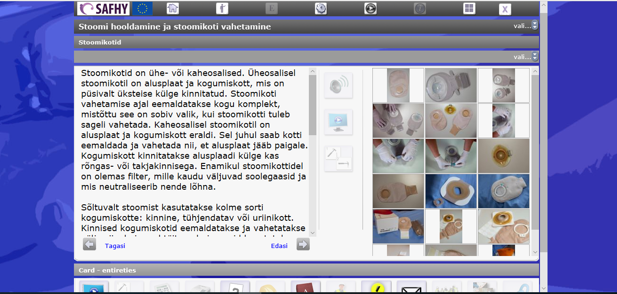 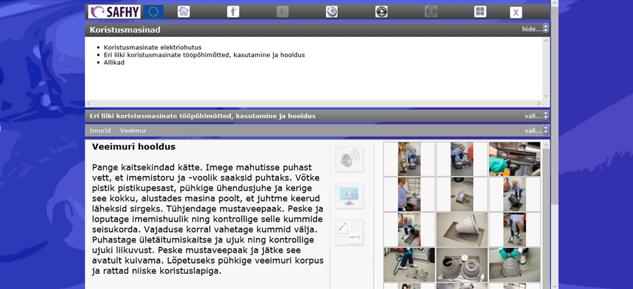 